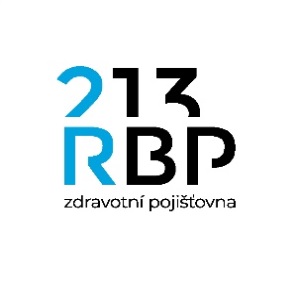 Smlouva  č. ……………………. o zajištění zábavného vystoupeníRBP, zdravotní pojišťovna	se sídlem:		Michálkovická 967/108, Slezská Ostrava, 710 00 OstravaIČO: 			47673036DIČ: 			CZ47673036, není plátce DPHzapsaná v obchodním rejstříku vedeném KS v Ostravě, oddíl AXIV, vložka 554jednající:		Ing. Antonínem Klimšou, MBA, výkonným ředitelembankovní spojení:	xxxxxxxx číslo účtu:		xxxxxxxxoprávněni k jednání: 	ve věcech obchodních:	xxxxxxxx                           	ve věcech technických: 	xxxxxxxx(dále jen „objednatel“)aAgentura Orange s.r.o.se sídlem:		Maxe Švabinského 2239, 738 01 Frýdek-Místekzapsána v obchodním rejstříku Krajského soudu v Ostravě, oddíl C, vložka 40613zastoupena: 		xxxxxxxxIČO: 			26856425DIČ: 			CZ 26856425bankovní spojení: 	xxxxxxxxč.ú.: 			xxxxxxxxosoba oprávněna k jednání ve věcech obchodních i technických: 		xxxxxxxx, tel. xxxxxxxx, xxxxxxxx(dále jen zajistitel)(ve smlouvě společně dále jen „smluvní strany“)I. Předmět smlouvyZajistitel se zavazuje zorganizovat pro objednatele „Zábavná show s Mimoni“ v areálu Zoo Ostrava v Amfiteátru dne 15.06.2024 u příležitosti akce „Den zdraví s RBP“:„Mechulaláci“ - 2 zábavná vystoupení, začátky vystoupení 11.00 a 13.00 hodin,„Mimoni“ - 1 zábavné vystoupení,začátek vystoupení 12.15 hodin,„Mimoni minidiskotéka“ - 1 zábavné vystoupení,začátek představení 14.00 hodin,„Focení s Mimoni“ - 1 zábavné vystoupení, začátek vystoupení 14.45 hodin.„Malování na obličeji“„Třpytivé tetování“„Barevné účesy“doprovodný program poblíž Amfiteátru 11.00 – 15.00 hodin,„Maskot šmoula“doprovodný program po dobu akce 11.00 – 15.00 hodin.Zajistitel se zavazuje provést ozvučení amfiteátru pro všechny účinkující v době od 11.00 do 15.00 hodin.II. CenaCena je stanovena dohodou ve výši xxxxxxxx Kč + 21 % DPH za 9 aktivit z doprovodného programu v Amfiteátru a okolí a ozvučení Amfiteátru pro účinkující. Úhradu provede objednatel na základě daňového dokladu vystaveného zajistitelem, a to do 30 dnů ode dne doručení daňového dokladu objednateli. Zajistitel vystaví daňový doklad na výše uvedenou cenu bezprostředně po ukončení akce.  V případě prodlení objednatele s úhradou fakturované částky zavazuje se objednatel uhradit zajistiteli úrok z prodlení ve výši 0,01 % z dlužné částky za každý den prodlení.Zajistitel se zavazuje vrátit objednateli finanční prostředky dle bodu II.1. v plné výši v případě nesplnění bodu I. smlouvy, popřípadě v poměrné výši v případě nedodržení některého z bodů.III. Povinnostizajistitele:zajistit ozvučení amfiteátru pro všechny účinkující,dostavit se na sjednané místo vystoupení do 08.30 tak, aby se stihla omezená doba vjezdu do areálu Zoo, t.j do 09.00 hodin,zajistit zábavné vystoupení v souladu s touto smlouvou a uhradit vystupujícím odměnu za provedení,při vystoupení dodržovat obecně závazné bezpečnostní a právní předpisy,objednatele:zajistit zdroj elektřiny pro ozvučení amfiteátru,zajistit v místě vystoupení 1 uzamykatelnou šatnu pro účinkující,zajistit občerstvení pro účinkující,zajistit dva pevné stoly pro aparaturu,zajistit stan 4 x 4 pro doprovodný program dle bodu I.1.5.zaplatit řádně a včas sjednanou smluvní cenu za vystoupení.IV. Závěrečná ustanoveníSmlouva se řídí příslušnými ustanoveními občanského zákoníku.Smlouva je vyhotovena ve dvou stejnopisech, z nichž každý má platnost originálu a každá ze stran obdrží jedno vyhotovení.Zajistitel prohlašuje, že ke dni uzavření této smlouvy vůči němu není vedeno řízení dle zákona č. 182/2006 Sb., o úpadku a způsobech jeho řešení (insolvenční zákon), ve znění pozdějších předpisů, a zároveň se zavazuje objednatele o všech skutečnostech o hrozícím úpadku bezodkladně informovat. Zajistitel bere na vědomí, že předmětná smlouva podléhá povinnosti uveřejnění v registru smluv vedeném Ministerstvem vnitra. Uveřejnění smlouvy v registru smluv zajistí objednatel. Smluvní strany se dohodly, že cenová ujednání uvedená v této smlouvě mají povahu obchodního tajemství dle § 504 zákona č. 89/2012 Sb., občanský zákoník,  a jsou dle § 5 odst. 6 zákona č. 340/2015 Sb., o zvláštních podmínkách účinnosti některých smluv, uveřejňování těchto smluv a o registru smluv, vyloučena z uveřejnění prostřednictvím registru smluv.Objednatel pro účely efektivní komunikace se zajistitelem a případně pro účely plnění smlouvy či svých zákonných povinností v nezbytném rozsahu shromažďuje a zpracovává osobní údaje subjektů údajů uvedených v této smlouvě či se jinak podílejících na plnění této smlouvy. Osobní údaje jsou zpracovávány po dobu, po kterou tyto subjekty údajů plní role a úkoly související s touto smlouvou, a to v průběhu účinnosti této smlouvy a dobu nutnou pro vypořádání práv a povinností ze smlouvy a dále po dobu nutnou pro jejich uchovávání v souladu s příslušnými právními předpisy. Zajistitel se zavazuje tyto subjekty údajů o zpracování informovat a předat jim informace v Zásadách zpracování osobních údajů pro dodavatele a další osoby dostupných na internetové adrese https://www.rbp213.cz/cs/ochrana-osobnich-udaju-gdpr/a-125/.Tato Smlouva nabývá platnosti dnem jejího podpisu a účinnosti dnem uveřejnění oznámení v registru smluv vedeném ve smyslu zákona č. 340/2015 Sb., o registru smluv, v platném zněníV Ostravě dne               ………………………                                               …………………………         Ing. Antonín Klimša, MBA                                           	xxxxxxxx                výkonný ředitel                         				xxxxxxxx